RAPORT PRIVIND SITUAŢIA HIDROMETEOROLOGICĂ ŞI A CALITĂŢII MEDIULUIîn intervalul 03.02.2018, ora 8.00 – 04.02.2018, ora 8.00I.	SITUAŢIA HIDROMETEOROLOGICĂ1. Situaţia şi prognoza hidro pe râurile interioare şi Dunăre din 04.02.2018, ora 7.00RÂURIDebitele au fost, în general, în creștere datorită efectului combinat al precipitațiilor căzute în interval, cedării apei din stratul de zăpadă și propagării, exceptând râurile din bazinul hidrografic Bârlad, cele din Dobrogea, bazinele inferioare ale Sucevei, Moldovei, Bistriței, Trotușului, Putnei, Rm. Sărat, Buzăului, Ialomiței, cursul mijlociu și inferior al Prutului și afluenții acestuia, unde au fost relativ staționare.Creşteri însemnate de debite şi niveluri cu depăşiri ale COTELOR DE ATENŢIE datorită efectului combinat al precipitațiilor importante căzute în interval și cedării apei din stratul de zăpadă s-au înregistrat pe unele râuri din Maramureș, Crișana, nordul Transilvaniei.Se situează peste COTELE DE ATENŢIE râurile la stațiile hidrometrice: Crișul Alb-Crișcior (170+38)-jud.HD, Crișul Alb-Vața de Jos (350+53)-jud.HD.În interval s-a situat peste COTELE DE ATENŢIE râurile la stațiile hidrometrice: Iza Vadu Izei (300+5)-jud.MM, Mara-Vadu Izei (180+10)-jud.MM, Tur-Negrești Oaș (170+5)-jud.SM, Valea Rea-Huța Certeze (170+2)-jud.SM, Talna-Pășunea Mare (270+3)-jud.SM, Firiza-Firiza (110+6)-jud.MM, Budac-Budacu de Jos (130+5)-jud.BN, Barcău-Marghita (250+2)-jud.BH, Sarsig-Fînețelor (275+15)-jud.BH, Valea Satului-Buceș (160+4)-jud.HD, Ampoi-Zlatna (250)-jud.AB.Formaţiunile de gheaţă (gheaţă la maluri, pod de gheaţă) prezente pe râurile din centrul și estul țării au fost în restrângere, diminuare și eliminare.Debitele se situează în general la valori cuprinse între 30-90% din mediile multianuale lunare, exceptând râurile din bazinele hidrografice: Vişeu, Iza, Tur, Lăpuș, Buzău, Trotuș, cele din Dobrogea, bazinele superioare ale Crișului Alb, Carașului, Jiului, Ialomiței, Bistriței, bazinul inferior al Oltului, care se situează în jurul și peste mediile multianuale lunare și unele râuri din bazinele Jiu, Olt inferior, Bârlad și Jijia care au valori sub 30% din aceste medii.Este în vigoare ATENŢIONAREA HIDROLOGICĂ nr.1 din 02.02.2018.	Debitele vor fi în general în creștere datorită efectului combinat al precipitațiilor prognozate, cedării apei din stratul de zăpadă și propagării, exceptând râurile din bazinul hidrografic Bârlad, cursul mijlociu și inferior al Prutului și afluenții acestuia, unde vor fi relativ staţionare și râurile din bazinele superioare ale Vișeului, Izei, Turului, Lăpușului, Someșului, Crasnei, Barcăului, Crișurilor, Someșului Mic, Arieșului și Bistriței, unde vor fi în scădere.Creșteri mai însemnate de niveluri și debite datorită propagării se vor înregistra pe cursurile inferioare ale râurilor mari din Maramureș și Crișana, cu posibile depășiri ale COTELOR DE ATENŢIE pe cursurile inferioare ale Turului și Crișului Alb.Formaţiunile de gheaţă (gheaţă la maluri, pod de gheaţă) prezente pe râurile din centrul și estul țării vor fi în diminuare și restrângere.Se menține în vigoare ATENŢIONAREA HIDROLOGICĂ nr.1 din 02.02.2018 până la ora 15.00.DUNĂREDebitul la intrarea în ţară (secţiunea Baziaş), în intervalul 03.02.2018 – 04.02.2018, a fost în scădere, având valoarea de 6200 m3/s, peste media multianuală a lunii ianuarie (4950 m3/s).În aval de Porţile de Fier debitele au fost în scădere la Gruia și pe sectorul Tr. Măgurele – Tulcea și în creștere pe sectorul Calafat – Corabia.Debitul la intrarea în ţară (secţiunea Baziaş) va fi staționar  (6200 m3/s).	În aval de Porţile de Fier debitele vor fi în scădere pe sectoarele Gruia – Calafat și Giurgiu – Tulcea și în creștere pe sectorul Bechet – Zimnicea.2. Situaţia meteorologică în intervalul 03.02.2018, ora 8.00 – 04.02.2018, ora 6.00ÎN ŢARĂVremea s-a menținut caldă pentru această dată, chiar deosebit de caldă, local în regiunile sudice, centrale și estice, unde abaterea față de mediile multianuale a fost în general de 8...10 grade, iar în Câmpia Română și sudul podișului Dobrogei, de peste 13...15 grade. Cerul a fost temporar noros în sudul și estul țării, în timp ce în rest înnorările au fost mai persistente. Au căzut precipitații, în majoritatea regiunilor, dar pe arii mai extinse în jumătatea vestică, unde s-au cumulat în medie 15 l/mp, iar în zonele montane aferente, punctiform 20...25 l/mp. Au fost ploi și sub formă de aversă, însoțite de descărcări electrice - în județul Argeș. În zonele de munte, pe parcursul zilei au predominat ploile și doar pe creste (în general la peste 1800 m) au fost și ninsori sau lapoviță, iar noaptea treptat au predominat ninsorile. Spre sfârșitul intervalului precipitații mixte s-au semnalat și în zonele joase de relief din nord-vest. Vântul s-a intensificat temporar în toată țara, cu viteze mai mari în regiunile vestice, centrale și local în cele sudice și de sud-est, unde rafalele au depășit, în general, 50...55 km/h, iar la munte a suflat tare, cu peste 110...130 km/h la altitudini de peste 1700 m în Carpații Meridionali și nordul Carpaților Orientali, viscolind ninsoarea. La ora 20, era strat de zăpadă la munte, cu grosimi în platformele stațiilor meteorologice de până la 176 cm în Masivul Făgăraș, la peste 2000 m atitudine și pe arii restrânse, în Transilvania, Moldova și Maramureș - 6...9 cm. Cu totul izolat, s-a semnalat ceață. Temperaturile maxime s-au încadrat între 3 grade la Miercurea Ciuc și 21 de grade la Bechet, iar la ora 06 valorile termice erau cuprinse între -1 grad la Șiria și Dumbrăvița de Codru și 12 grade la Mangalia.OBSERVAȚII: începând de ieri de la ora 06.00 au fost în vigoare 39 de mesaje privind fenomene meteorologice periculoase imediate dintre care:- 7 avertizări cod portocaliu emise după cum urmează: câte 2 de SRPV Timișoara, SRPV Sibiu și CNPM București, pentru Muntenia și 1 emisă de SRPV Cluj-Napoca;- 32 de atenționări cod galben: 7 emise de SRPV Sibiu, câte 6 de către SRPV Timișoara și SRPV Craiova, câte 4 de CNPM București, pentru Muntenia și SRPV Cluj-Napoca, 3 de SRPV Bacău și 2 de SRPV Constața.LA BUCUREŞTIVremea s-a menținut deosebit de caldă pentru începutul lunii februarie cu o temperatură maximă de 17 grade la Afumați și Băneasa și 18 grade la Filaret (abaterea față de media multianuală fiind de 14 grade). Cerul a fost variabil, cu înnorări în prima parte a zilei și din nou în cursul nopții, când temporar a plouat. Vântul a suflat slab la începutul intervalului, apoi a devenit în general moderat. La ora 06.00, se înregistrau 8 grade la Băneasa și 9 grade la Afumați și Filaret3. Prognoza meteorologică în intervalul 04.02.2018, ora 8.00 – 05.02.2018, ora 8.00ÎN ŢARĂDeși în scădere față de ziua precedentă, valorile termice se vor menține peste cele normale pentru prima decadă a lunii februarie în cea mai mare parte a teritoriului. Înnorările vor fi mai persistente în nord, nord-vest și centru unde pe arii restrânse vor fi precipitații slabe, mixte, în timp ce în restul țării cerul va fi temporar noros și va ploua slab, cu precădere la începutul zilei în sud-est. La munte, mai ales ziua, vor fi ninsori, iar vântul va avea intensificări, cu rafale de peste 70 km/h, iar pe creste 90 km/h, viscolind sau spulberând ninsoarea. Intensificări ale vântului vor fi și în restul teritoriului, în special în sud și în est, cu viteze în general de 50...55 km/h. Vor fi condiții de polei. Temperaturile maxime se vor încadra, în general, între 2 și 12 grade, iar cele minime între -7 și 3 grade. Izolat se va semnala ceață.LA BUCUREŞTIDeși în scădere față de ziua precedentă, valorile de temperatură se vor menține peste cele normale pentru prima decadă a lunii februarie, astfel că maxima va fi în jur de 11 grade, iar minima de -1...1 grad. Cerul va fi temporar noros, iar în primele ore ale zilei, va mai ploua slab. În prima parte a intervalului vântul va sufla moderat, trecător cu intensificări de până la 40...45 km/h, apoi va deveni în general slab. 4. Buletin nivometeorologic valabil pentru masivele Bucegi şi Făgăraş (versantul nordic) emis pentru perioada 03.02.2018, ora 20 – 05.02.2018, ora 20:00Starea vremii şi evoluţia stratului de zăpadă în ultimele 24 de ore:Vremea a fost caldă, mai ales la altitudini mai mici de 1800 metri, unde temperaturile diurne şi nocturne au fost pozitive. Cerul a fost noros. La peste 1800 m a nins moderat iar sub 1800 m au predominat ploile. Vântul a suflat tare, cu intensificări în zona înaltă ce au depăşit 100-120 km/h pe creste, viscolind şi spulberând zăpada. Stratul de zăpadă a continuat să se topească la altitudini joase cu până la 8 cm, şi a crescut uşor în zonele înalte, iar la ora 14:00 măsura: 175 cm la Bâlea-Lac, 112 cm la Vârful Omu, 35 cm la Sinaia şi  Predeal şi 24 cm la Fundata.Evoluţia vremii în intervalul 03.02.2018, ora 20 – 04.02.2018, ora 20:00.Vremea va fi în general închisă şi se va răci. Cerul va fi noros. Pe arii extinse se vor semnala ninsori moderate cantitativ. Stratul de zăpadă va creşte în întreaga arie monitorizată. Vântul va sufla tare din sector sud-vestic apoi vestic, cu rafale de peste 70-80 km/h, iar în zona înaltă va depăşi 100-120 km, viscolind şi spulberând puternic zăpada. Temporar se va semnala ceaţă asociată cu depuneri de chiciură.  Peste 1800 m: temperaturi minime: -12 la -7 gr.C;  temperaturi maxime: -8 la -4 gr.C  Sub 1800 m: temperaturi minime: -7 la -3 gr.C; temperaturi maxime: -4 la 0 gr.CEvoluţia vremii în intervalul 04.02.2018, ora 20 – 05.02.2018, ora 20:00.Vremea va continua să se răcească. Cerul va fi mai mult noros. Pe arii relativ extinse se vor semnala ninsori slabe cantitativ.  Stratul de zăpadă mai poate creşte uşor. Vântul va prezenta intensificări din sector vestic apoi nord-vestic, cu rafale de peste 70-80 km/h, viscolind şi spulberând zăpada. Temporar se va semnala ceaţă asociată cu depuneri de chiciură.  Peste 1800 m: temperaturi minime: -15 la -11 gr.C;  temperaturi maxime: -12 la -8 gr.C  Sub 1800 m: temperaturi minime: -11 la -6 gr.C; temperaturi maxime: -8 la -3 gr.CSTABILITATEA şi EVOLUŢIA STRATULUI de ZĂPADĂ: La altitudini de peste 1800 m: RISC MARE (4) - Vântul puternic din sector sud-vestic şi vestic, care va sufla la rafală cu peste 100-120 km/h viscolind şi spulberând puternic zăpada, însoţit de ninsori moderate cantitativ, va forma numeroase plăci de vânt, în special pe pantele nord-estice şi estice dar şi pe ceilalţi versanţi în zonele cu văi înguste. Aceste plăci se vor depune peste stratul relativ instabil din partea superioară a stratului de zăpadă, format în perioada precedentă, strat umezit şi îngreunat după perioada mai caldă din ultimele zile. Declanşările de avalanşe sunt probabile chiar şi în condiţiile unei slabe supraîncărcări cu turişti sau schiori, mai ales pe pantele mai înclinate. Sunt aşteptate izolat şi declanşări spontane de avalanşe medii sau mari.  La altitudini mai mici de 1800 m: RISC ÎNSEMNAT (3) -Temperaturile preponderent negative care se vor înregistra odată cu răcirea vremii, vor duce la îngheţarea stratului umezit şi la o compactare a lui, mai ales la altitudini mai joase unde şi dimensiunile stratului sunt mai reduse. În intervalul 1600-1800 de metri, unde stratul de zăpadă este mai însemnat, declanşările de avalanşe se pot produce chiar şi la supraîncărcări slabe pe versanţii mai înclinaţi, din care unele pot fi de profunzime, riscul fiind amplificat la supraîncărcări mari cu grupuri de turişti sau schiori.    LEGENDA:II. CALITATEA APELORNu s-au semnalat evenimente deosebite.III. CALITATEA MEDIULUIÎn domeniul aeruluiNu s-au semnalat evenimente deosebite.2. 	În domeniul solului şi vegetaţieiGNM CJ TM informează despre producerea, la data de 02.02.2018, la ora 17.53, unui incendiu de stuf și vegetație uscată în interiorul rezervației ROSCI 0115 Mlaștinile Satchinez jud Timiș, în zona mlăștinoasă delimitată de terenuri agricole și cursul Apa Mare. Zona afectată: 5 ha. Cauza probabilă a incendiului este focul nesupravegheat în aer liber. Nu se cunoaște deocamdată autorul. ISU Banat a intervenit cu autospeciale cu apă și un utilaj pentru lichidarea focarelor incendiului. Incendiul a fost stins în aceeași data, la ora 23.30, intervenția pompierilor fiind îngreunată de accesul greoi. Comisarii GNM-CJ TM vor evalua împreună cu custodele ariei natural gradul de afectare și impactul incendiului asupra speciilor si habitatelor de interes conservative imediat ce situația meteo o va permite, urmând a se dispune masurile legale ce se impun.3. 	În domeniul supravegherii radioactivităţii mediuluiNu s-au semnalat evenimente deosebite.4. 	În municipiul BucureştiÎn ultimele 24 de ore, sistemul de monitorizare a calităţii aerului în municipiul Bucureşti nu a semnalat depăşiri ale pragurilor de informare şi alertă.DIRECȚIA DE COMUNICAREPESTE 1.800 mPESTE 1.800 mSUB 1.800 mSUB 1.800 mFĂGĂRAŞRISC MARE (4)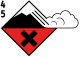 RISC ÎNSEMNAT (3)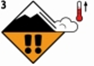 BUCEGIRISC MARE (4)RISC ÎNSEMNAT (3)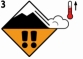 Gradul de riscStabilitatea stratului de zăpadăProbabilitatea de declanşare a avalanşelor5-foartemareInstabilitatea stratului de zăpadă este generalizată.Chiar şi pe pantele puţin abrupte se pot produce spontan numeroase avalanşe de mari, adesea chiar foarte mari dimensiuni.4-mareStratul de zăpadă este puţin stabilizat pe majoritatea pantelor suficient de înclinate*.Declanşarea avalanşelor este probabilă chiar şi printr-o slabă supraîncarcare**, pe numeroase pante suficient de înclinate. În anumite situaţii sunt de aşteptat numeroase declanşări spontane de avalanşe de dimensiuni medii şi adesea chiar mari.3-însemnatPe numeroase pante suficient de înclinate*, stratul de zăpadă este mediu sau puţin stabilizat.Declanşarea avalanşelor este posibilă chiar în condiţiile unei slabe supraîncărcări**, mai ales pe pantele descrise în buletin. În anumite situaţii sunt posibile unele declanşări spontane de avalanşe medii şi câteodată chiar mari.2-moderatPe anumite pante suficient de înclinate*, stratul de zăpadă este mediu stabilizat; în rest este stabil.Declanşările de avalanşe sunt posibile mai ales la supraîncărcări mari** şi pe unele pante suficient de înclinate ce sunt descrise în buletin. Nu sunt aşteptate declanşările spontane de avalanşe de mare amploare.1-redusStratul de zăpadă este în general stabilizat pe majoritatea pantelor.Declanşarea avalanşelor este posibilă doar izolat pe pantele foarte înclinate şi în cazul unei supraîncărcări mari**. Spontan se pot produce doar curgeri sau avalanşe de mici dimensiuni.